Лепка «Грузовик»Цель: Создавать условия для физического и эмоционального развития детей посредством лепки машины из целого куска пластилина.Необходимый  материал для выполнения работы: пластилин, стеки, доски для лепки, влажные салфетки.  Побеседуйте с ребенком о видах транспорта, рассмотрите иллюстрации, понаблюдайте на прогулке, поразгадывайте загадки, прочтите художественную литературу.Уши слушают – и все слышат.Глаза смотрят – и всё видят.Ноги – руки не мешают.А голова хорошо думает.Предложите ребенку игру «волшебный мешочек», что там внутри, он узнает, отгадав загадку.Четыре колеса,Резиновые шины,Мотор и тормоза. …Как это называется?Ответ: машина.-  Это мы сейчас проверим, Сынок (дочь) достань из мешочка предмет. (Ребенок выполняет)- Правильно это машина. Но у меня, что-то ещё осталось в мешочке. посмотри, что там. (Ребенок выполняет).- И это тоже машина. У нас с тобой две машины. Скажи какие это машины?Ответ ребенка: машина грузовая и машина легковая.- Для чего нужны грузовые машины?Ответ ребенка: грузовые машины перевозят перевозят груз.- А легковые?Ответ ребенка: легковые машины перевозят людей.- Какие части есть у машины?Ответ ребенка: у машины есть колеса.– Да, у машины есть колеса, …. покажи, где у машины колеса? (Ребенок показывает).- Сколько колёс у машины?. (Ребенок считает).- Правильно их 4. На какие геометрические фигуры похожи колеса?Ответ ребенка: колёса похожи на круги- Молодец, что есть еще у нашей машины?Ответ ребенка: а еще у нее есть кузов.- Где кузов покажи ….(ребенок показывает).- Молодец, а для чего нужен кузов машине?Ответ ребенка: кузов нужен для того, чтобы перевозить разные грузы.- На какую геометрическую фигуру похож кузов.Ответ ребенка: кузов похож на прямоугольник.- Что еще есть у машины?Ответ ребенка: кабина.- Правильно. Покажи, где у машины кабина? (Ребенок показывает.) Для чего нужен кабина?Ответ ребенка: в кабине сидит шофер и управляет машиной.- А с помощью чего он управляет машиной?Ответ ребенка: с помощью руля и педали.- На какую геометрическую фигуру похожа кабина?Ответ ребенка: кабина похожа на квадрат.- Что еще есть у машины ты  сейчас отгадай.Загадка про фарыПервый мой вопрос простой:Что пробьет туман густой?Чьи волшебные лучиОсвещают путь в ночи?На машине их две пары…Догадались? Это —.    (Фары)Ответ ребенка: фары.- Для чего машине нужны фары?Ответ ребенка: фары нужны, чтобы освещать дорогу.Похвалите ребенка за успешные ответы.- Какой ты молодец, все о машине знаешь. А теперь давай с тобой прокатимся на машине, встаем около стола. (Ребенок выполняет с воображаемым рулем).Завели машину: ш-ш-ш.Вращения руками перед грудью.Накачали шину: ш-ш-ш."Насос".Улыбнулись веселейИ поехали скорей.Вращение воображаемого руля (ребенок идет в заданном направлении за родителем к столу где лежит все для выполнения лепки).- Садимся за столы. Что лежит у вас на столе? пластилин и стеки, как вы думаете что мы будем делать?Ответ ребенка: будем лепить- А лепить мы с тобой будем грузовую машину 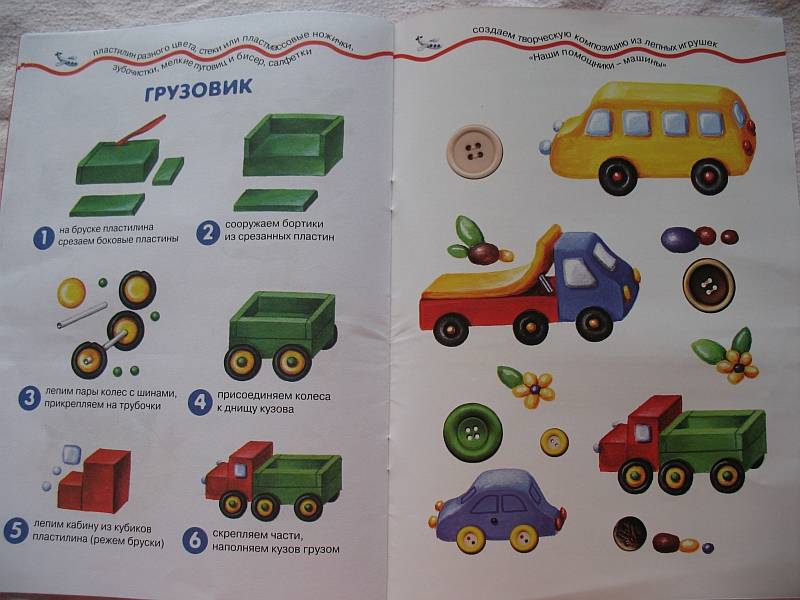  Похвалите ребенка за выполненное задание, спросите о проделанной совместной с вами работе. - Какие замечательные машины у нас получились.     - Скажите, что мы с тобой сегодня лепили? Что еще делали? Тебе понравилось?- Молодец! А теперь давай уберем наше рабочее место.